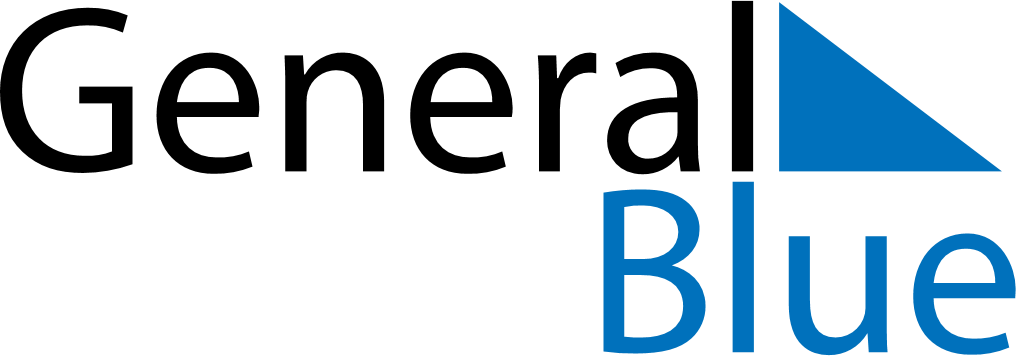 July 2030July 2030July 2030San MarinoSan MarinoMONTUEWEDTHUFRISATSUN12345678910111213141516171819202122232425262728Liberation from Fascism293031